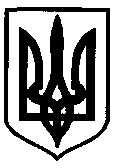  _____________________________________________________________________________                   (прізвище та ініціали працівника) ____________________________________________________________________________(посада, найменування кафедри, науковий ступінь, вчене звання)_____________________________________________________________________________ (найменування вищого навчального закладу, в якому працює науково-педагогічний, (педагогічний) працівник)_____________________________________________________________________________ (найменування установи, в якій здійснюватиметься підвищення кваліфікації)Строк підвищення кваліфікації  з «____»_______20___р.  по «____»_______20___р.Форма підвищення  ___________________________________________________________Мета підвищення кваліфікації (стажування)  -  _________________________________________________________________________________________________________________Виконання програми підвищення кваліфікаціїЗавдання програми розглянуто на засіданні ________________________________________                                                                                    (найменування кафедри, ____________________________________________________________________________іншого структурного підрозділу)«___»   ______________ 20___  р., протокол  № _____Педагогічний (науково-педагогічний) працівник					       ___________             _____________________						           (підпис)	         (ініціали та прізвище)Завідувач кафедри університету      	       ___________             _____________________          						           (підпис)	         (ініціали та прізвище)Завідувач кафедри закладу-виконавця	       ___________             _____________________          						           (підпис)	         (ініціали та прізвище)Міністерство освіти і науки УкраїниДержавний біотехнологічнийуніверситет________________________________________(назва кафедри)______________________________________________ПРОГРАМА________________ № _________________м. Харківпідвищення кваліфікації ЗАТВЕРДЖУЮ:Ректор закладу-виконавця________________ ПІБ« ___»  _______ 20 __ р.№ з/пНайменуванняНапрямЗмістПерелік компетентностей (що вдосконалюватимуться або набуватимуться)Обсяг       (в годинах або в кредитах ЄКТС)